November 21st, 2021 – Reign of Christ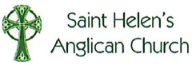 Holy Eucharist This service is Livestreamed via Facebook and the Parish website.We welcome everyone worshipping with us today whether in person or online.The Gathering of the CommunityWords of Welcome and AcknowledgmentWe begin by acknowledging that we live, work, play, and worship on the traditional and unceded territory of the Coast Salish peoples including the Katzee, Tsawwassen, Semiahmoo and Kwantlen Nations. May our words and our actions reflect our awareness and appreciation of this. Processional Hymn – CP 374 Alleluia, Sing to JesusThe GreetingThe grace of our Lord Jesus Christ, the love of God andthe fellowship of the Holy Spirit be with you all.  And also with you.The Collect for PurityAlmighty God,to you all hearts are open, all desires known, and from you no secrets are hidden. Cleanse the thoughts of our hearts 
by the inspiration of your Holy Spirit, 	that we may perfectly love you, and worthily magnify your holy name; through Christ our Lord.  Amen.Hymn of Praise : CP#357 Let All the World in Every Corner SingThe CollectAlmighty and everlasting God,whose will it is to restore all thingsin your well-beloved Son, our Lord and King,grant that the peoples of the earth,now divided and enslaved by sin,may be freed and brought togetherunder his gentle and loving rule;who lives and reigns with you and the Holy Spirit,one God, now and for ever.  Amen.The Proclamation of the WordFirst Reading – Daniel 7: 9, 10, 13, 14As I watched, thrones were set in place, and an Ancient One took his throne;his clothing was white as snow, and the hair of his head like pure wool; his throne was fiery flames, and its wheels were burning fire. A stream of fire issued and flowed out from his presence. A thousand thousand served him, and ten thousand times ten thousand stood attending him. The court sat in judgement, and the books were opened. As I watched in the night visions, I saw one like a human being coming with the clouds of heaven. And he came to the Ancient One and was presented before him. To him was given dominion and glory and kingship, that all peoples, nations, and languages should serve him. His dominion is an everlasting dominion that shall not pass away, and his kingship is one that shall never be destroyed.Listen to what the Spirit is saying to the Church.  Thanks be to GodPsalm 93 1 The Lord is king; he has put on splendid apparel; the Lord has put on his apparel and girded himself with strength.2 He has made the whole world so sure that it cannot be moved;3 Ever since the world began, your throne has been established; you are from everlasting.4 The waters have lifted up, O Lord, the waters have lifted up their voice; the waters have lifted up their pounding waves.5 Mightier than the sound of many waters,mightier than the breakers of the sea, mightier is the Lord who dwells on high.6 Your testimonies are very sure, and holiness adorns your house, O Lord, for ever and for evermore.Glory to God, Source of all being, eternal Word and Holy Spirit: as it was in the beginning, is now and will be for ever.  Amen  Second Reading – Revelations 1:4b-8Grace to you and peace from him who is and who was and who is to come, and from the seven spirits who are before his throne, and from Jesus Christ, the faithful witness, the firstborn of the dead, and the ruler of the kings of the earth. To him who loves us and freed us from our sins by his blood, and made us to be a kingdom, priests serving his God and Father, to him be glory and dominion forever and ever. Amen. Look! He is coming with the clouds; every eye will see him, even those who pierced him; and on his account all the tribes of the earth will wail. So it is to be. Amen. "I am the Alpha and the Omega," says the Lord God, who is and who was and who is to come, the Almighty.Listen to what the Spirit is saying to the Church.  Thanks be to GodGradual Hymn –CP 345 King of Glory, King of PeaceThe Gospel – John 18:33-37The Lord be with you. And also with you.The Holy Gospel of our Lord Jesus Christ according to JohnGlory to you, Lord Jesus Christ. Then Pilate entered the headquarters again, summoned Jesus, and asked him, "Are you the King of the Jews?" Jesus answered, "Do you ask this on your own, or did others tell you about me?" Pilate replied, "I am not a Jew, am I? Your own nation and the chief priests have handed you over to me. What have you done?" Jesus answered, "My kingdom is not from this world. If my kingdom were from this world, my followers would be fighting to keep me from being handed over to the Jews. But as it is, my kingdom is not from here." Pilate asked him, "So you are a king?" Jesus answered, "You say that I am a king. For this I was born, and for this I came into the world, to testify to the truth. Everyone who belongs to the truth listens to my voice."The Gospel of ChristPraise to you, Lord Jesus ChristHomily: The Very Rev’d Peter ElliottThe Apostles’ CreedLet us confess the faith of our baptism, as we say,I believe in God, the Father almighty, creator of heaven and earth.I believe in Jesus Christ, his only Son, our Lord. He was conceived by the power of the Holy Spirit and born of the Virgin Mary. He suffered under Pontius Pilate, was crucified, died, and was buried. He descended to the dead. On the third day he rose again. He ascended into heaven, and is seated at the right hand of the Father. He will come again to judge the living and the dead.I believe in the Holy Spirit, the holy catholic Church, the communion of saints, the forgiveness of sins, the resurrection of the body, and the life everlasting. Amen.Prayers of the People  Confession and Absolution  God is steadfast in love and infinite in mercy.  God welcomes sinners and invites them to this table.  Let us confess our sins confident in God’s forgiveness.Silence is kept.Most merciful God,we confess that we have sinned against youin thought, word, and deed, by what we have done,and by what we have left undone.We have not loved you with our whole heart;We have not loved our neighbours as ourselves.We are truly sorry and we humbly repent.For the sake of your Son Jesus Christ, have mercy on us and forgive us, that we may delight in your will, and walk in your ways, to the glory of your name. Amen.Almighty God have mercy upon you, pardon and deliver you from all your sins, confirm and strengthen you in all goodness, and keep you in eternal life; through Jesus Christ our Lord. Amen.The PeaceThe peace of the Lord be always with you.And also with you.The Celebration of the EucharistOffertory Hymn – CP#380 O Worship the KingPrayer over the GiftsEternal God,by your grace you have raised us upand enthroned us with Christ in the heavenly realms.Receive all we offer you this day,and lead us in those good works for which you have created us.We ask this in the name of Jesus Christ the Lord.  AmenThe Great Thanksgiving 	Eucharistic Prayer 3The Lord be with you.And also with you.Lift up your hearts.We lift them to the Lord.Let us give thanks to the Lord our God.It is right to give our thanks and praise.Blessed are you, gracious God,creator of heaven and earth;we give you thanks and praisethrough Jesus Christ our Lord.You exalted him as Lord of all creationthat he might present to youan eternal and universal kingdom:a kingdom of truth and life,a kingdom of holiness and grace,a kingdom of justice, love, and peace.Therefore at the name of Jesus every knee shall bowas heaven and earth proclaim the glory of your name. Holy, holy, holy Lord, God of power and might,heaven and earth are full of your glory.Hosanna in the highest.Blessed is he who comes in the name of the Lord.Hosanna in the highest.We give thanks to you, Lord our God, for the goodness and love you have made known to us in creation;
in calling Israel to be your people;
in your Word spoken through the prophets; and above all in the Word made flesh, Jesus your Son.For in these last days you sent him
to be incarnate from the Virgin Mary,
to be the Saviour and Redeemer of the world. In him, you have delivered us from evil,
and made us worthy to stand before you.
In him, you have brought us
out of error into truth,
out of sin into righteousness,
out of death into life. On the night he was handed over to suffering and death, a death he freely accepted,our Lord Jesus Christ took bread;
and when he had given thanks to you, he broke it, and gave it to his disciples, and said, “ Take, eat: this is my body which is given for you. Do this for the remembrance of me.” After supper he took the cup of wine; and when he had given thanks,
he gave it to them,
and said, “Drink this, all of you: this is my blood of the new covenant, which is shed for you and for many for the forgiveness of sins.
Whenever you drink it, do this for the remembrance of me.” Therefore, Father, according to his command, we remember his death,
we proclaim his resurrection, we await his coming in glory; and we offer our sacrifice of praise and thanksgiving to you, Lord of all;presenting to you, from your creation, this bread and this wine. We pray you, gracious God,to send your Holy Spirit upon these gifts, that they may be the sacrament
of the body of Christ
and his blood of the new covenant.
Unite us to your Son in his sacrifice,
that we, made acceptable in him,
may be sanctified by the Holy Spirit. In the fullness of time, reconcile all things in Christ,
and make them new,
and bring us to that city of lightwhere you dwell with all your sons and daughters; through Jesus Christ our Lord,
the firstborn of all creation,
the head of the Church,
and the author of our salvation; by whom, and with whom, and in whom,
in the unity of the Holy Spirit,
all honour and glory are yours, almighty Father, now and for ever.
Amen. The Lord’s PrayerRejoicing in God’s new creation, let us pray as our Redeemer has taught us.Our Father in heaven, hallowed be your name,your kingdom come, your will be done,on earth as in heaven.Give us today our daily bread.Forgive us our sins as we forgive those who sin against us.Save us from the time of trial and deliver us from evil.For the kingdom, the power, and the glory are yoursnow and for ever. Amen.The Breaking of the BreadWe break this bread to share in the body of ChristWe, being many, are one body, for we all share in the one bread.The CommunionThe gifts of God for the people of God.Thanks be to GodAgnus DeiO Lamb of God, You take away the sins of the nations,Have mercy on us.O Lamb of God, You take away the guilt of creation,Have mercy on us.O Lamb of God, I am not worthy, Yet say one word that will heal my wounded spirit.O Lamb of God, You take away the sins of Your people,O Grant us Your peace.Please proceed to the altar for communion as directed, we ask that you sanitise your hands before receiving Communion. Prayer after CommunionAlmighty God,you have made us a royal priesthoodin the kingdom of your Son our Saviour Jesus Christ.Make known his victory through us, we pray,that all the world may see his light.We ask this in the name of Jesus Christ the Lord.  AmenThe DoxologyGlory to God,whose power working in us can do infinitely more than we can ask or imagine.  Glory to God from generation to generation in the church and in Christ Jesus for ever and ever.  Amen.The BlessingThe peace of God which passes all understanding, keep your hearts and minds in the knowledge and love of God and of our Lord Jesus Christ.  And the blessing of God Almighty, the Father, the Son, and the Holy Spirit be with you now, and always.  AmenSending Hymn – CP#378 Crown Him with Many CrownsDismissal Go in peace to love and serve the Lord. Alleluia!Thanks be to God. AlleluiaNotices and Prayer List for the week beginning 21st November 2021To assist the office, please ensure that any items for the Notices are received before Noon on Thursday.The flowers on the altar this morning are given for the glory of God by Pat Clegg in remembrance of Dick Clegg, a loving husband, who passed away 14 years ago.We pray for the whole Anglican Church of Canada – we pray especially for our primate, Archbishop Linda Nichols.  We pray also for the Secretary General and staff of the Anglican Communion Office.Anglican Communion – we pray for the Church of BangladeshIn our Diocesan Cycle - we pray for our Bishop, the Rt. Rev’d John Stephens. We also pray for: St. Catherine of Alexandria, Port Coquitlam - The Reverend Patricia Ratcliffe; as well as St. Clement, North Vancouver - The Reverend Andre Stephany, the Reverend Elizabeth Mathers and the Reverend Peggy Trendell-Jensen. We pray for our companion diocese of Northern Philippines.  We pray for our own twinned parish of Holy Apostles, Abatan, and their priest, Father Joey Napat-a. In all these prayers for the church near and far, we pray for the people and clergy and for the ministries flowing from these places into the communities.   In our Parish Cycle we pray for:  Cathy Anderson and her children Alex & Ian Mason, Tom & Patricia Beneteau and Ken & Giselle Blackman. We pray for their work, ministry, and families here and away.Notices Christmas Bazaar and Tea (December 4th)  - TIME TO ADVERTISE! Small posters are available today if you are able to take them to advertise among friends, family and bulletin boards (Get them during fellowship time).  Also, if you will be contributing to any of the bazaar tables, please let the table leads know.  MARK YOUR CALENDARS! If you are able to assist with set-up, this will be Friday, December 3 starting 3:30 p.m.   Any items for the sale tables should be dropped off between 4:00 p.m. and 6:00 p.m., on Friday, December 3, unless by special arrangement with the table leads.  This is important, it is far preferable to have all the items in place when we open the doors on December 4 and let in the "crowd".  This would be baking, preserves, pantry items, previously loved jewelry, Christmas Decor all in excellent condition.  Please remember that all protocols (masks) will be in place and proof of vaccination will be necessary when entering the Tea Room. Tea Room tickets are now available from Heather Herd, $5.00, please purchase your tickets in advance if possible.  Christmas Bazaar Raffle Tickets – Books of tickets are still available.  Please consider purchasing a book, or two, for yourself, as well as, selling to family and friends.  Prizes are $300.00 cash, 2 tickets to a Canucks Hockey game and 2 Passes to the Audain Art Museum in Whistler along with a $20 Starbucks Gift Card.  The draw will take place at the Bazaar on Saturday, December 4.  Please give sold ticket stubs and monies to Judy Nicholson prior to the event if possible.  Your support is most appreciated.Christmas at St. Oswald’s  – We are all invited to join the 7th annual Christmas Craft Sale and Lunch at St. Oswald’s (9566 190th Street, corner of 190th Street and 96th Avenue in Surrey) on Friday, November 26th between 10 am and 2pm. Covid protocols observed. Masks and vaccine passports are mandatory.Altar Flowers – Please consider providing for the flowers placed on the Altar to the glory of God, in celebration of anniversaries/birthdays of loved ones. You may also wish to contribute to the cost of the Christmas Poinsettias that decorate our Church during Christmas week, and offer them in memory or thanksgiving.  The cost is usually in the $40 - $50 range. Contact Heather Herd for details.  You may make your donation by cheque made out to St. Helen's Anglican Church and send it in the mail or leave it in the offering plate on a Sunday or by Interac e-Transfer. The email address to transfer electronically is: giving2sthelen@gmail.com  Carols and Lessons - Sunday, December 19, this is an evening service for the whole family and all friends celebrating the wide diversity of culture and languages in our parish.  If you are able to take part, read a lesson in your first language, or any other language you speak, and/or sing a Christmas carol from your homeland, this is what makes the evening so special. Share your Christmas with us.   Please see one of the Wardens to get your name on the programme.  Prayer Requests to the Prayer Circle – please be in touch with Judy Nicholson who will receive and forward your prayer requests to the prayer circle.  If you do not have her contact details, please send an email to the office email address and it will be passed on to her for distribution.  Dates for Your CalendarDec. 4th - Mini Bazaar. (Christmas themed with Tea Room and raffle tickets)Dec. 19th Carol ServiceDec. 24th 7pm and 11pm Christmas Eve service 		Dec. 25th 10am Christmas Day serviceThis Week’s Ministry Team  Officiant/Preacher– The Very Rev’d Peter ElliottMusic – Matthew MaCrucifer/Server and Psalmist – Kelly FouldsPsalmist and Prayers of the Community – Cathy AndersonReaders – Mareen and Roshan MathewGreeters – Cynthia and Anil RichardsLivestream Tech – Zoltan BarabasAltar Guild – Josie Francis, Heather Herd and Kelly FouldsFellowship Servers – Josie & Roy Francis and Caroline Fennings Contact Details for the Priest in Charge - The Rev’d Philippa Segrave-PrideIf you would like to contact Philippa, her details are as follows:  Email: sainthelensrector@gmail.com Office Number: 604 581 4800 	Mobile: 778 838 3132Day Off:  usually MondayParish Office email: churchoffice@shawbiz.ca Phone Number: 604 581 4800